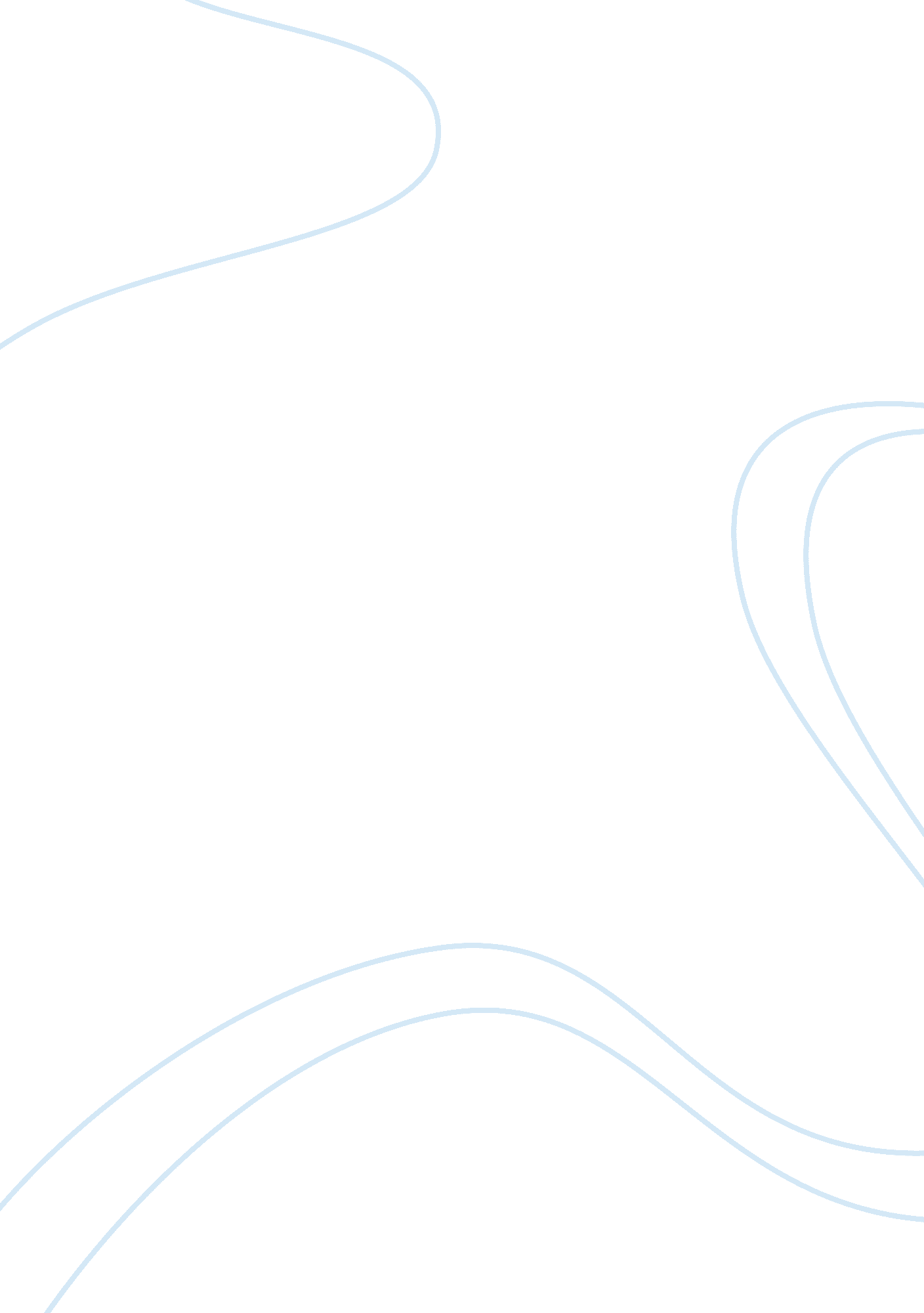 Eating in restaurant or homeLinguistics, English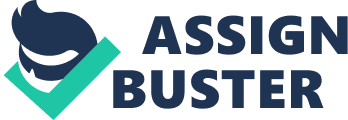 26 April Eating at restaurant vs eating at home In the past few decades, more and more people have started to do more than one jobs in order to maintain a high standard of life. In the urge to work more and earn, they don’t find enough time to cook at home, and thus tend to rely on the ready-made food available at the restaurants. This has served as an opportunity for the restaurants as their businesses have flourished. Many people particularly from the working class today consume the restaurant food more than home-cooked food. This paper draws a comparison between eating at restaurant and eating at home. Eating at restaurant is an altogether different experience as compared to eating at home. Eating at restaurant is a costly experience lacking privacy but enriched with a wide and diverse range of foods whereas eating at home is a cost-effective experience enriched with privacy and customization. 
The first and the foremost thing that makes eating at restaurant different from eating at home is that one is surrounded by other families in the former unlike the latter. Eating at a restaurant is a kind of social experience. People tend to eat at restaurant with their friends. The privacy of having a meal at home can only be attained at a fairly high cost at the restaurant. People frequently purchase food from the restaurant and bring that home to eat in order to enjoy food in privacy. While restaurant are visited for eating with friends, people eat with their families at home to enjoy the food in private. 
The quality of food at a restaurant also depends upon the type of restaurant, with the more expensive restaurants having higher quality as compared to the cheaper restaurants. Costly restaurants charge more because of the hygiene they maintain. While there is little an individual can do to alter the quality of food at a restaurant, quality of food can be adjusted in the home-cooked food as per the want of the family. People customize the flavors of standard recipes by adjusting the content of salt, sugar and such other spices depending upon their individualistic needs and preferences. 
Eating at restaurant proves costlier than eating at home. “ Restaurants charge even simple food items exorbitantly” (“ Topic No. 3”). Restaurants charge their clients the cost of service, exotic views of the restaurant, and profit in addition to the basic cost of food, whereas the cost incurred on the home-cooked food is just the cost of ingredients and cooking, which is certainly much lesser than the cost of restaurant-made food. 
Concluding, eating at restaurant and eating and home is a different experience. Eating at restaurant provides an individual with a greater range of choices of foods to select from whereas the range of choices at home is limited depending upon the experience and skill of the cook at home. Eating at restaurant is not as private an experience as it is at home. Different restaurants offer different qualities of foods whereas the quality of food generally remains the same at home. Eating at restaurant is a costlier experience as compared to eating at home. 
Works Cited: 
“ Topic No. 3: Restaurant food vs. Home-made food.” n. d. Web. 26 Apr. 2012. 
. 